Приложение 1к постановлению Администрации района от _______2022 №___Схема размещения места (площадки) накопления твердых коммунальных отходов на территории муниципального образования Топчихинский сельсовет Топчихинского района Алтайского края№ п/пАдрес размещения места (площадки) ТКО, источник образования ТКО, собственник места (площадки) накопления ТКО, кадастровый номер земельного участка (при наличии)Схема размещения мест (площадок) накопления ТКО, М 1:2000«136.с. Топчиха, ул. Куйбышева, 19ИЖДСобственник: Администрация сельсовета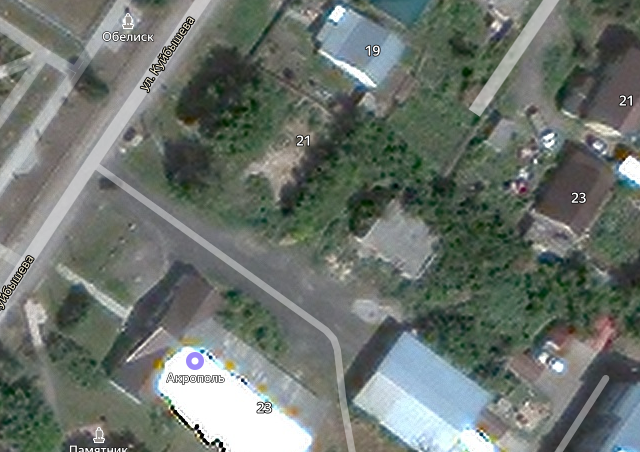 Место(площадка) накопления ТКО	»